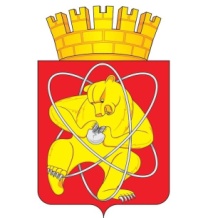 Городской округ «Закрытое административно – территориальное образование Железногорск Красноярского края»СОВЕТ ДЕПУТАТОВ ЗАТО г. ЖЕЛЕЗНОГОРСКРЕШЕНИЕ20 февраля 2023                                                                                                              24-303Р       г. ЖелезногорскО внесении изменений в решение Совета депутатов ЗАТО г. Железногорск от 13.12.2018 № 40-199Р «Об утверждении Местных нормативов градостроительного проектирования ЗАТО Железногорск»В соответствии со статьей 28 Федерального закона от 06.10.2003 № 131-ФЗ «Об общих принципах организации местного самоуправления в Российской Федерации», Градостроительным кодексом Российской Федерации, руководствуясь Уставом ЗАТО Железногорск, Совет депутатов РЕШИЛ:1. Внести изменения в решение Совета депутатов ЗАТО г. Железногорск от 13.12.2018 № 40-199Р «Об утверждении Местных нормативов градостроительного проектирования ЗАТО Железногорск»:1.1. в преамбуле решения слова «по 2020 год» заменить словами «по 2040 год», слова «от 19.12.2011 № 21-130Р» заменить словами «от 20.08.2020 № 55-335Р».2. Внести в приложение к решению Совета депутатов ЗАТО г. Железногорск от 13.12.2018 № 40-199Р «Об утверждении Местных нормативов градостроительного проектирования ЗАТО Железногорск» следующие изменения:2.1. в разделе 2 «Основная часть. Расчетные показатели минимально допустимого уровня обеспеченности объектами местного значения и расчетные показатели максимально допустимого уровня территориальной доступности таких объектов для населения ЗАТО  Железногорск» приложения к решению:2.2. дополнить Таблицу 1 строками 2.4., 2.4.1 и 2.4.2 следующего содержания:3. Решение вступает в силу после официального опубликования в газете «Город и Горожане». 4. Контроль за исполнением решения возложить на председателя постоянной комиссии по вопросам экономики, собственности и ЖКХ Д.А.Матроницкого.Председатель Совета депутатов			 Глава ЗАТО г. ЖелезногорскЗАТО г.Железногорск                                        С.Д. Проскурнин                                                      И.Г. КуксинN п/пНаименование норматива/группы нормативовЗначение расчетного показателя, единицы измеренияПрименение норматива (обязательное - О; рекомендуемое - Р)12342.4.Нормативы обеспеченности велосипедными дорожками в границах населенного пунктаНормативы обеспеченности велосипедными дорожками в границах населенного пунктаНормативы обеспеченности велосипедными дорожками в границах населенного пункта2.4.1Минимально допустимый уровень обеспеченности велосипедными дорожками В соответствии с примечанием к пункту 11.14 СП 42.13330.2016 полосы для велосипедистов на велосипедных дорожках в границах населенного пункта допускается устраивать по краю улиц и дорог местного значения.Ширина полосы для велосипедистов по краю улиц и дорог местного значения:- при движении в направлении транспортного потока - 1,2 м;- при встречном движении – 1.5 м.Ширина велосипедной полосы, устраиваемой вдоль тротуара – 1,0 м.Ширина обочин велосипедной дорожки – 0,5 м.Расстояние до бокового препятствия – 0,5 м.Ширина обочин велосипедной дорожки и расстояние до бокового препятствия приняты в соответствии с таблицей 4 ГОСТ 33150-2014О2.4.2Максимально допустимый уровень территориальной доступности велосипедными дорожкамиНе нормируется